                                      GUIA Nº 5  Historia, Geografía y Ciencias Sociales                    AUTOEVALUACION DE APRENDIZAJES TERCERO BASICOSUBRAYA O MARCA CON UNA X LA RESPUESTA CORRECTAI.- Observa la imagen y responde las preguntas 1, 2, 3, 4,5.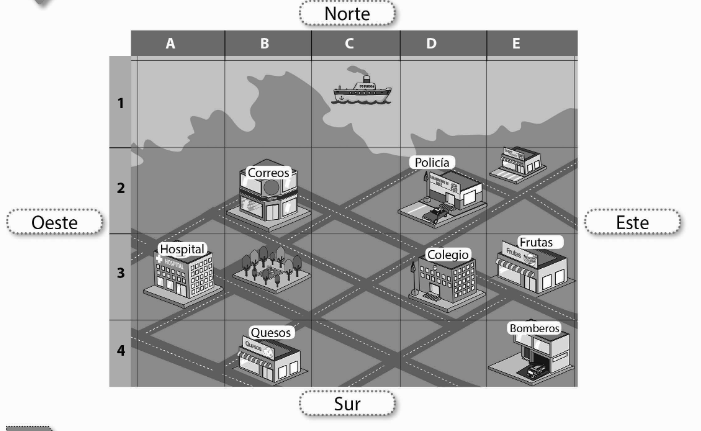 1.- Según el plano, ¿dónde se encuentra la plaza?Al Este del hospitalAl Norte del correoAl oeste del hospital2.- Según el plano, ¿cuáles son las coordenadas geográficas de la frutería?2 C3 C3 D3.- Según el plano,  ¿dónde se encuentra el colegio?        a. Al sur de la policía       b. Al Oeste de la frutería       c.  a y b, son correctas4.- Según el plano, ¿dónde se encuentra la compañía de bomberos?a.-Al Este de la quesería    b. Al Oeste de la quesería    c. Al Sur de la quesería5.- ¿Qué lugar se encuentra al Norte de la oficina de correos?La plazaEl marEl Hospital Observa la imagen y responde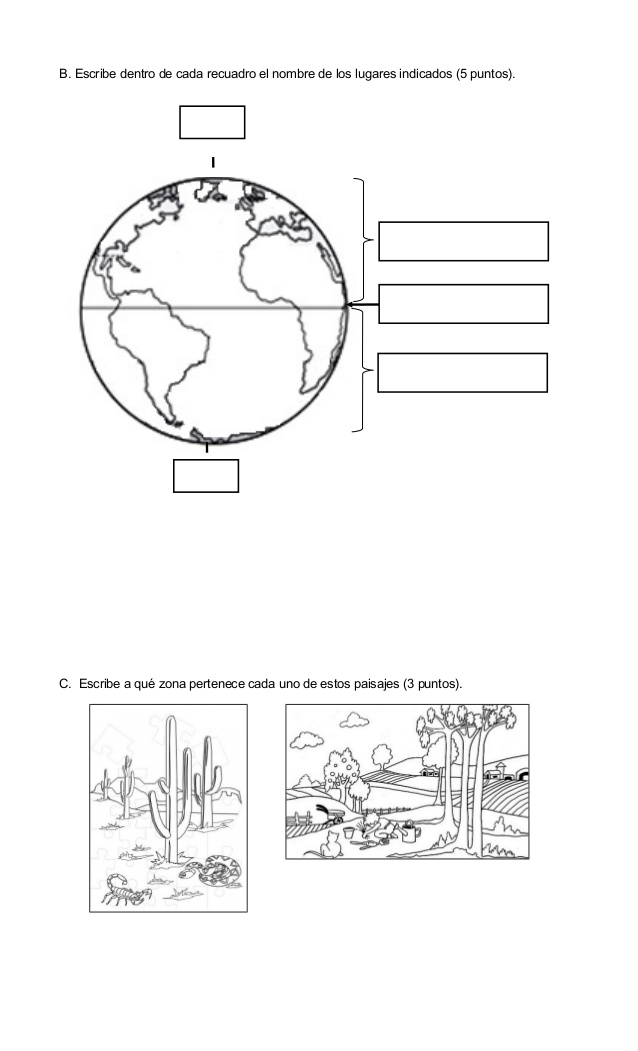 6.- Según la división de la  imagen, ¿Qué representa la letra A?El hemisferio Oeste El hemisferio NorteEl hemisferio Sur7.- Según la división de la  imagen, ¿Qué representa la letra B?El hemisferio Norte El hemisferio EsteEl hemisferio Sur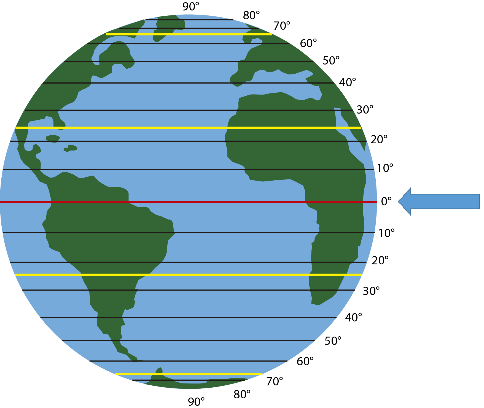    a. Meridiano de Greenwich   b. Trópico de Cáncer   c. Línea del EcuadorNombre:Curso:FechaPuntaje evaluación30                 Puntaje obtenidoOBJETIVOS DE APRENDIZAJES: Ubicar personas, lugares y elementos en una cuadrícula, utilizando líneas de referencia y puntos cardinales.Distinguir hemisferios, círculo del Ecuador, trópicos, polos, continentes y océanos del planeta en mapas y globos terráqueosCONTENIDO.  Puntos cardinales, cuadrículas, líneas imaginarias, océanos y continentesINSTRUCCIONES: Desarrolla la guía de trabajo para verificar tus aprendizajes, no serán evaluadas con  nota, la puedes hacer en la misma guía, transcribirla o si la imprimes, saca fotos y envíala para revisarla el día  8 /06/20 al correo 3°A  cynthia.hernández@elar.cl  3°B y 3°C  Bernarda.alvear@elar.cl Recuerda escribir tu nombre, apellido y curso al que perteneces.8.-Según la imagen, ¿cómo se llama la referencia geográfica que indica la flecha?.